H L Á Š E N Í   M Í S T N Í H O   R O Z H L A S U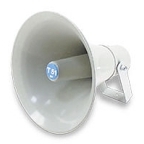 PÁTEK – 22. 11. 2019Milí spoluobčané.Přejeme vám příjemné dopoledne.Poslechněte si naše hlášení.Obec Přáslavice a TJ Liga 100 Olomouc pořádají v sobotu 23. listopadu již 8. ročník Běhu sv. Kateřiny. Prezentace začíná v 10.00 hodin a ostrý start je naplánovaný na 11.00 hodinu.Hlavní závod se běží v délce 9 km a součástí hlavního závodu je NOVINKA a to je rodinný běh v délce 2 km, který je určen pro všechny věkové kategorie. Startovné pro hlavní závod je 100,- Kč a pro rodinný běh 50,- Kč.V ceně startovného je zajištěno občerstvení v Hospůdce U Kozlíka, a to je guláš a něco k pití. Ty nejlepší čeká odměna. Těšíme se na vaši účast.POSLEDNÍ VÝVOZ BIOPOPELNIC proběhne dnes 22. listopadu.Další přijímání bioodpadu bude pouze ve sběrném dvoře Přáslavice.OBECNÍ KNIHOVNA bude v pondělí 25. listopadu z technických důvodů UZAVŘENA.Ve středu 27. listopadu bude opět v provozu od 17.00 do 19.00 hodin.Základní a mateřská škola Přáslavice vyhlašuje výběrové řízení na pozici KUCHAŘKA. Místo výkonu práce je školní jídelna Přáslavice.Předpokládaný nástup je 1. prosince 2019.Další podrobnosti najdete ve vývěsce.NABÍDKA: POPELNICE A TAŠKY NA TŘÍDĚNÝ ODPAD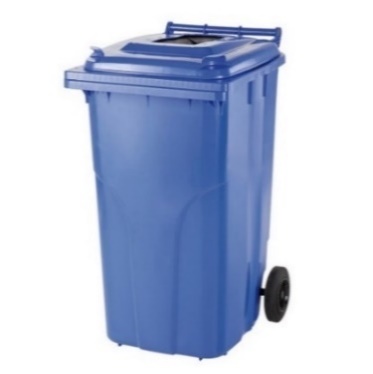 Pokud máte zájem o popelnici na papír o objemu 120 l za cenu: 100,- Kč/kus, zastavte se na obecním úřadě v Přáslavicích s občanským průkazem k zaplacení a sepsání smlouvy.Následně si popelnici vyzvednete ve sběrném dvoře.	Obec Přáslavice nabízí občanům TAŠKY NA TŘÍDĚNÝ ODPAD (1 sada do rodiny za cenu 39,- Kč). Vyzvednout a zaplatit je můžete na obecním úřadě v době úředních hodin.